International Situations Project TranslationBig Five Inventory-2 (BFI) – 60 itemsScoring: the items are scored on a Likert scale ranging from 1 (Disagree strongly) to 5 (Agree strongly). There are two scoring keys, one for Facet scales and the other for Domain scales.  Since we are interested in providing feedback for the big five personality traits, we should focus on the domain scales instead. Scoring is as follows:Big FiveExtraversion: 1, 6, 11R, 16R, 21, 26R, 31R, 36R, 41, 46, 51R, 56Agreeableness: 2, 7, 12R, 17R, 22R, 27, 32, 37R, 42R, 47R, 52, 57Conscientiousness: 3R, 8R, 13, 18, 23R, 28R, 33, 38, 43, 48R, 53, 58RNegative Emotionality: 4R, 9R, 14, 19, 24R, 29R, 34, 39, 44R, 49R, 54, 59Open-Mindedness: 5R, 10, 15, 20, 25R, 30R, 35, 40, 45R, 50R, 55R, 60Facet ScalesSociability: 1, 16R, 31R, 46Assertiveness: 6, 21, 36R, 51REnergy Level: 11R, 26R, 41, 56Compassion: 2, 17R, 32, 47RRespectfulness: 7, 22R, 37R, 52Trust: 12R, 27, 42R, 57Organization: 3R, 18, 33, 48RProductiveness: 8R, 23R, 38, 53Responsibility: 13, 28R, 43, 58RAnxiety: 4R, 19, 34, 49RDepression: 9R, 24R, 39, 54Emotional Volatility: 14, 29R, 44R, 59Intellectual Curiosity: 10, 25R, 40, 55RAesthetic Sensitivity: 5R, 20, 35, 50RCreative Imagination: 15, 30R, 45R, 60Translation provided by:Anu Realo, University of Tartu, TartuReference for the BFI-2Soto, C.J., & John, O.P. (2017). The next Big Five Inventory (BFI-2): Developing and assessing a hierarchical model with 15 facets to enhance bandwidth, fidelity, and predictive power. Journal of Personality and Social Psychology, 113, 117-143.The International Situations Project is supported by the National Science Foundation under Grant No. BCS-1528131. Any opinions, findings, and conclusions or recommendations expressed in this material are those of the individual researchers and do not necessarily reflect the views of the National Science Foundation.International Situations ProjectUniversity of California, RiversideDavid Funder, Principal InvestigatorResearchers:  Gwendolyn Gardiner, Erica Baranski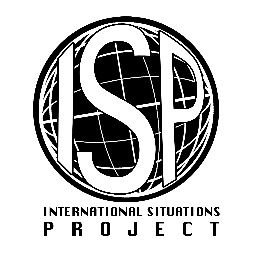 Original BFITranslation (Estonian)I am someone who…Olen keegi, kes…Disagree strongly    Ei ole üldse nõusDisagree a little   Ei ole nõusNeutral; no opinion    Erapooletu; raske öeldaAgree a little    NõusAgree stronglyTäiesti nõus1.  Is outgoing, sociableon seltsiv ja seltskondlik2.  Is compassionate, has a soft hearton kaastundlik ja südamlik3.  Tends to be disorganizedon mõnevõrra korratu4.  Is relaxed, handles stress wellon rahulik, talub hästi pinget5.  Has few artistic interestsei oma erilisi kunstilisi huvisid6.  Has an assertive personalitypaneb ennast maksma7.  Is respectful, treats others with respecton lugupidav, suhtub teistesse austusega8.  Tends to be lazyon laisavõitu9.  Stays optimistic after experiencing a setbackjääb optimistlikuks ka tagasilöögi puhul10. Is curious about many different thingson huvitatud paljudest erinevatest asjadest11. Rarely feels excited or eageron harva elevil või innukas12. Tends to find fault with otherskaldub teistes vigu nägema13.  Is dependable, steady  on kindel ja usaldusväärne14.  Is moody, has up and down mood swingson muutliku meelega, meeleolu käib üles-alla15.  Is inventive, finds clever ways to do thingson leidlik, leiab nupukaid lahendusi millegi tegemiseks16.  Tends to be quieton vaikse loomuga17.   Feels little sympathy for othersei tunne teistele eriti kaasa18.  Is systematic, likes to keep things in orderon süstemaatiline, armastab hoida asju korras19.  Can be tenseon sageli pinges20.  Is fascinated by art, music, or literatureon huvitatud kunstist, muusikast või kirjandusest21.  Is dominant, acts as a leadervalitseb olukorda, juhib teisi22.  Starts arguments with others  hakkab teistega vaidlema23.  Has difficulty getting started on taskslükkab töödega pealehakkamist edasi24.  Feels secure, comfortable with selftunneb ennast kindlalt, on endaga rahul25. Avoids intellectual, philosophical discussionsväldib intellektuaalseid, filosoofilisi arutelusid26.  Is less active than other peopleon teistega võrreldes vähem aktiivne27.  Has a forgiving natureon loomult andestav28.   Can be somewhat carelessvõib olla pisut hooletu29.   Is emotionally stable, not easily upseton tasakaalukas ega ärritu kergesti30.   Has little creativityei ole eriti loov inimene31.   Is sometimes shy, introvertedon vahel häbelik ja endassetõmbunud32.   Is helpful and unselfish with otherson abivalmis ja omakasupüüdmatu33.   Keeps things neat and tidyhoiab asjad korras ja omadel kohtadel34.   Worries a lotmuretseb palju35.   Values art and beautyhindab kunsti ja ilu36.   Finds it hard to influence peopleleiab, et ei oska inimesi mõjutada37.   Is sometimes rude to otherson mõnikord teiste vastu jäme38.   Is efficient, gets things doneon tõhus, saab asjad tehtud39.   Often feels sadtunneb end sageli kurvana40.   Is complex, a deep thinkermõtleb keeruliste, sügavate asjade peale41.   Is full of energyon energiline42.   Is suspicious of others’ intentionskahtleb teiste kavatsustes43.   Is reliable, can always be counted onon usaldusväärne; kellega saab alati arvestada44.   Keeps their emotions under controlsuudab oma tundeid valitseda45.   Has difficulty imagining thingsei suuda endale asju ette kujutada46.   Is talkativeon jutukas47.   Can be cold and uncaringvõib olla külm ja hoolimatu48.   Leaves a mess, doesn’t clean upjätab endast segaduse maha, ei korista ära49.   Rarely feels anxious or afraidtunneb harva ärevust või hirmu50.   Thinks poetry and plays are boringarvab, et luule ja näidendid on igavad51.   Prefers to have others take chargeeelistab, et teised otsustaksid52.   Is polite, courteous to otherson viisakas ja teisi lugupidav53.   Is persistent, works until the task is finishedon järjekindel, töötab kuni ülesanne on lõpetatud54.   Tends to feel depressed, bluekaldub olema masenduses ja kurb55.   Has little interest in abstract ideasei tunne huvi abstraktsete ideede vastu56.   Shows a lot of enthusiasmon väga entusiastlik57.   Assumes the best about peoplenäeb inimestes parimat58.   Sometimes behaves irresponsiblykäitub vahel vastutustundetult59.   Is temperamental, gets emotional easilytujukas, ärritub kergesti60.   Is original, comes up with new ideason originaalne, tuleb välja uute ideedega